You can change your IslandDo you have an idea that will make Skye and Raasay a better place for everyone?Do you need £100 to £1,500 to put your idea into action?If your answer is YES then ‘Your Island, Your Cash, Your Choice’ is the opportunity for you to make your project happen.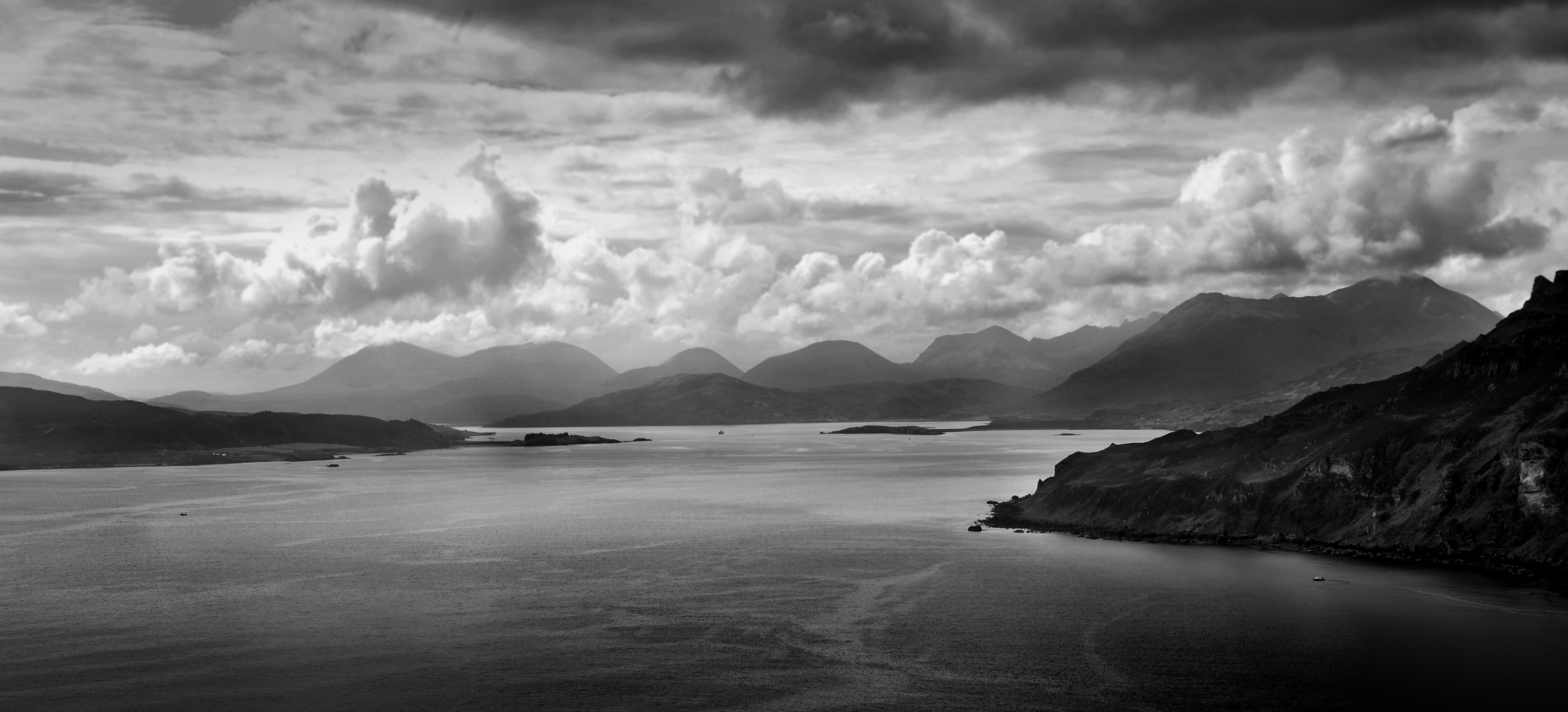 Deadline for applications isWednesday 29th April 2016.If you need information or assistance with the application please contactannie.davidson@highlifehighland.com, - 07795825573Skye & Lochalsh CVO, info@slcvo.org.uk, 01478612921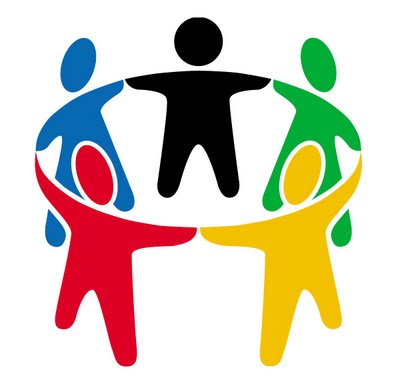 A Community Group EventREGISTER YOUR IDEA: APPLY TODAYPlease return this form via email to:  Policy6@highland.gov.ukor post/hand it in to: The Highland Council,Tigh na Sgire, Park Lane, Portree, IV51 9GP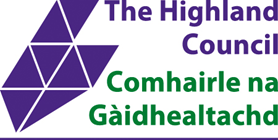 Your full name:Your full name:Address where we can write to you. (Your own address or the address of the organisation you represent)Address where we can write to you. (Your own address or the address of the organisation you represent)Address where we can write to you. (Your own address or the address of the organisation you represent)Address where we can write to you. (Your own address or the address of the organisation you represent)Address where we can write to you. (Your own address or the address of the organisation you represent)Your postcode:Your postcode:Telephone number:Telephone number:Telephone number:Email:If you represent an organisation what is its’ name?If you represent an organisation what is its’ name?If you represent an organisation what is its’ name?If you represent an organisation what is its’ name?If you represent an organisation what is its’ name?If you represent an organisation what is its’ name?What is the name of your project/idea?What is the name of your project/idea?What is the name of your project/idea?What is the name of your project/idea?Where in Skye and Raasay will the project take place?Where in Skye and Raasay will the project take place?Where in Skye and Raasay will the project take place?Where in Skye and Raasay will the project take place?Where in Skye and Raasay will the project take place?Where in Skye and Raasay will the project take place?Where in Skye and Raasay will the project take place?Where in Skye and Raasay will the project take place?Briefly describe the project you would like funding for:Briefly describe the project you would like funding for:Briefly describe the project you would like funding for:Briefly describe the project you would like funding for:Briefly describe the project you would like funding for:Briefly describe the project you would like funding for:Briefly describe the project you would like funding for:Briefly describe the project you would like funding for:How will the project make Skye and Raasay a better place for everyone?How will the project make Skye and Raasay a better place for everyone?How will the project make Skye and Raasay a better place for everyone?How will the project make Skye and Raasay a better place for everyone?How will the project make Skye and Raasay a better place for everyone?How will the project make Skye and Raasay a better place for everyone?How will the project make Skye and Raasay a better place for everyone?How will the project make Skye and Raasay a better place for everyone?How many people do you think will benefit from your project?How many people do you think will benefit from your project?How many people do you think will benefit from your project?How many people do you think will benefit from your project?How many people do you think will benefit from your project?How many people do you think will benefit from your project?How many people do you think will benefit from your project?How many people do you think will benefit from your project?For example this could be the number who will attend a lunch club weekly.For example this could be the number who will attend a lunch club weekly.For example this could be the number who will attend a lunch club weekly.For example this could be the number who will attend a lunch club weekly.For example this could be the number who will attend a lunch club weekly.For example this could be the number who will attend a lunch club weekly.For example this could be the number who will attend a lunch club weekly.For example this could be the number who will attend a lunch club weekly.What particular need will it address for the community?What particular need will it address for the community?What particular need will it address for the community?What particular need will it address for the community?What particular need will it address for the community?What particular need will it address for the community?What particular need will it address for the community?What particular need will it address for the community?How much money do you require and what will you spend it on?How much money do you require and what will you spend it on?How much money do you require and what will you spend it on?How much money do you require and what will you spend it on?How much money do you require and what will you spend it on?How much money do you require and what will you spend it on?How much money do you require and what will you spend it on?How much money do you require and what will you spend it on?Please give a breakdown of the costs of your project and when you expect to spend the money by.  Please detail any other funding sources and if it has been confirmed.Please give a breakdown of the costs of your project and when you expect to spend the money by.  Please detail any other funding sources and if it has been confirmed.Please give a breakdown of the costs of your project and when you expect to spend the money by.  Please detail any other funding sources and if it has been confirmed.Please give a breakdown of the costs of your project and when you expect to spend the money by.  Please detail any other funding sources and if it has been confirmed.Please give a breakdown of the costs of your project and when you expect to spend the money by.  Please detail any other funding sources and if it has been confirmed.Please give a breakdown of the costs of your project and when you expect to spend the money by.  Please detail any other funding sources and if it has been confirmed.Please give a breakdown of the costs of your project and when you expect to spend the money by.  Please detail any other funding sources and if it has been confirmed.Please give a breakdown of the costs of your project and when you expect to spend the money by.  Please detail any other funding sources and if it has been confirmed.DEADLINE  FOR APPLICATIONS: 29th APRIL 2016 